MINISTERO ISTRUZIONE Ufficio Scolastico Regionale per la SiciliaISTITUTO COMPRENSIVO STATALE  “CARLO ALBERTO DALLA CHIESA”Via Balatelle, 18  -  95037 – San Giovanni La Punta (CT)Tel.  095/7177802   Fax 095/7170287 e-mail  ctic84800a@istruzione.it – ctic84800a@pec.istruzione.it  – sito web www.icdallachiesa.edu.itCodice Fiscale 90004490877 –  Codice Meccanografico CTIC84800A All.1 Al dirigente scolasticodell’I.C. “Carlo Alberto COMUNICAZIONE POSITIVITA’ ALUNNOIl /la sottoscritto/a genitore dell’alunno/a __________________________________ COMUNICAIl rientro dell’alunno/a sarà comunicato alla scuola il giorno precedente mediante il modulo “AUTODICHIARAZIONE RIENTRO ALUNNO POSITIVO” con l’esibizione della documentazione richiesta nel predetto modulo.San Giovanni La Punta, _______________________ Firma___________________________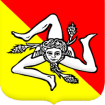 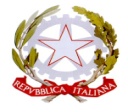 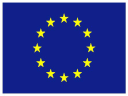 Regione SiciliaMI                                        Unione Europea Scuola dell’infanziaFrequentante la sez. _________ plesso __________________________che in data ______________________ è stata accertata la positività del minore.A tal fine si forniscono le seguenti informazioni.Ultimo giorno di frequenza: _____________________________Sintomi: ________________________________________Data comparsa sintomi: _______________________________Allega alla comunicazione esito test Scuola primariaFrequentante la classe ______sez. _________ plesso __________________________che in data ______________________ è stata accertata la positività del minore.A tal fine si forniscono le seguenti informazioni.Ultimo giorno di frequenza: _____________________________Sintomi: ________________________________________Data comparsa sintomi: _______________________________Allega alla comunicazione esito test e richiede attivazione DADScuola secondaria di primo gradoFrequentante la classe ______sez. _________ plesso __________________________che in data ______________________ è stata accertata la positività del minore.A tal fine si forniscono le seguenti informazioni.Ultimo giorno di frequenza: _____________________________Allega alla comunicazione esito test e richiede attivazione DAD